                                                                ПРОЕКТ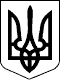 ВЕЛИКОСЕВЕРИНІВСЬКА СІЛЬСЬКА РАДА
КРОПИВНИЦЬКОГО РАЙОНУ КІРОВОГРАДСЬКОЇ ОБЛАСТІТРИДЦЯТА  СЕСІЯ ВОСЬМОГО СКЛИКАННЯРІШЕННЯвід «      »  березня 2019 року                                                                          №с.Велика СеверинкаПро затвердження порядку денного XXX сесії VIII скликання Відповідно до ст.ст. 26,42 Закону України «Про місцеве самоврядування в Україні»,  СІЛЬСЬКА РАДА ВИРІШИЛА:Затвердити наступний порядок денний  XXX сесії VIII скликання:1)Про затвердження порядку денного XXX сесії VIII скликання.2)Про внесення змін до рішення  від 18.12. 2018 року  №637  Про бюджет об’єднаної територіальної громади на 2019 рік».3)Про затвердження Програми розвитку  малого та середнього підприємництва на території Великосеверинівської ОТГ на 2019-2021 роки».4)Про внесення змін до рішення №480 від 25.06.208 року «Про встановлення  місцевих податків і зборів  на території Великосеверинівської об’єднаної територіальної громади на 209 рік»5)Про відкриття додаткової  групи в ЗДО «Сонечко» та введення нових штатних одиниць. 6)Інші питання.Сільський голова							С.ЛЕВЧЕНКО